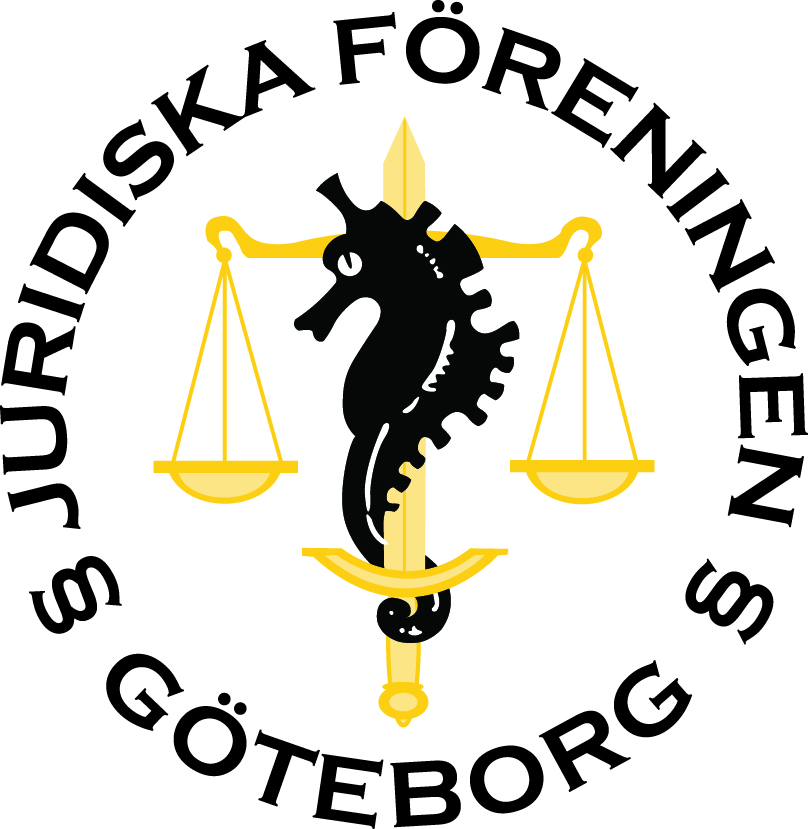 Dagordning styrelsemöte 6/11 - 2019 Mötets öppnandeMötet förklaras öppnat.Närvarande ledamöterChristoffer Isaksson
Marcus Ljungberg
Josip Ladan
Elvira Persson
Emelie Kokkinakis
Maria Ipek
Alice Persson
Victor Carlén
Jesper Ågren
Gabriela EkenbergVal av mötesordförandeChristoffer Isaksson väljs till mötesordförande.Val av mötets sekreterareMarcus Ljungberg väljs till mötets sekreterare.Val av justerare Elvira Persson och Emelie Kokkinakis väljs till justerare.Fastställande av dagordning Dagordningen fastställdes enhälligt i sin helhet.Varvet runt Näringslivsansvariga: Alla platser till Stockholmsresan är fyllda. Håller på med de sista förberedelserna inför resan. Chefredaktör Rättstrycket: Senaste numret har kommit. Ska dela ut nummer i HR inom kort.
Ska ha ett redaktionsmöte snart för att eventuellt hinna med ett nummer till innan jul.
Skickat in ansökan om att få bidrag från Göteborgs universitet.Utbildningsansvariga: Jobbar med kursombuden för att förbättra kurserna.  Idrottsansvarig: Lagfest med Sveriges Rikes herrlag idag (onsdag 6/11). Kassör: Ska revidera budgeten. Sekreterare: Ska skicka ut att man kan anmäla sig till att vara lokalanordnare av SJM snart. Evenemangsansvarig: Jobbat med balen, främst gjort bordsplacering.
Släpper biljetter till julbordet på måndag.
Kommer att ha beerpongturnering den 4 december. Kommunikationsansvarig: Gjort event på Facebook. 
Gjort plan för marknadsföring inför årsmötet.Ordförande: Hjälpt till med bordsplaceringen till balen.
Fixat inför årsmötet och balen med diplom och liknande. Marknadsföring inför årsmöteChristoffer: Vi ska gå runt i klasserna för att marknadsföra att man kan söka till JF:s styrelse. Christoffer gör ett schema för när och vilka som ska prata inför klasserna om att söka till JF.Gabriela: Tanken är att vi ska marknadsföra respektive styrelsepost i sociala medier. Kommer även att lägga upp en nedräkning inför årsmötet på Facebook.Nationellt ansvariga för SJMMarcus: JF Göteborg kommer att ansvara för den nationella delen av SJM nästa år. Vi ska därmed fixa med finalen i Stockholm och boka hotell till de tävlande och liknande. Det kommer att ligga på nästa års sekreterares ansvarsområde.Studentförslag om idrottstävling mellan de olika JF-föreningarnaJuridikstudent i Lund kontaktade idrottsansvarig angående att starta en idrottstävling mellan de olika JF-föreningarna i Sverige. Vi i JF Göteborg sa att vi var intresserade av att vara med i en sådan tävling och ska be om mer information kring ett sådant event.  Vice ordförande i JUROChristoffer berättade att JURO tänker införa en permanent vice ordförande. Detta kommer att medföra en större kostnad för respektive styrelse vid respektive lärosäte. Behovet av en permanent vice ordförande finns främst då tanken är att vice ordföranden ska jobba med att administrera ett bidrag som JURO har sökt. Därför är vi i styrelsen positiva till att ha en permanent vice ordförande i JURO.ÖvrigtKarnov har köpt upp Norstedts juridik. Många lärosäten är missnöjda med den ensamställning som Juno, den nya webbsidan, därmed fått. Sveriges universitetsbibliotek har pratat om att vidta åtgärder för att tvinga fram en dialog med Karnov då de har ökat priserna och de anser även att tjänsten inte håller samma kvalitet som tidigare. Nästa möte Nästa möte hålls den 18 november klockan 12:30-14:00. Mötets avslutande Mötet förklaras avslutat.